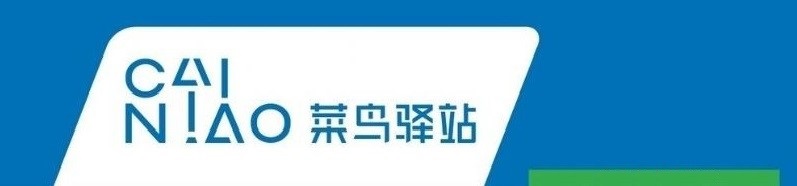 到站人员登记表到站人员登记表到站人员登记表到站人员登记表到站人员登记表到站人员登记表日期时间姓名体温身份证号手机号